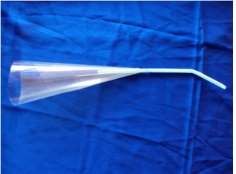 Sylvie Chamerois-Kolata, CPEM Dunkerque FlandreCONTINUITE PEDAGOGIQUE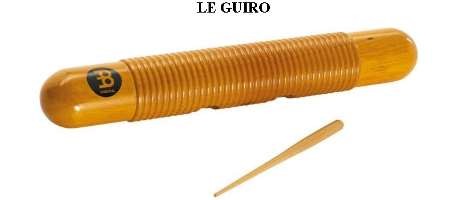 Bravo tu es un véritable musicien !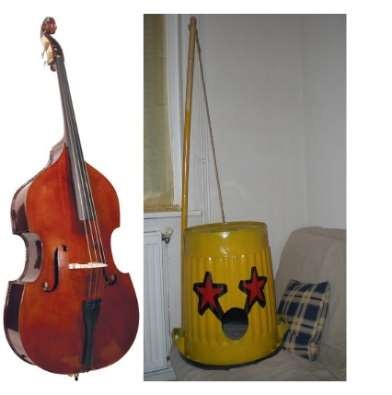 